Experiment: der kleine Regenmacher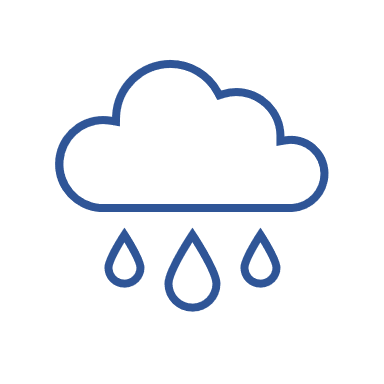 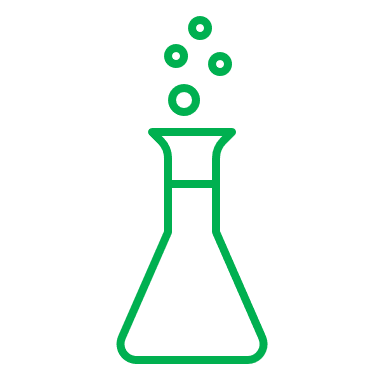 Materialien:Durchführung:Beobachtung: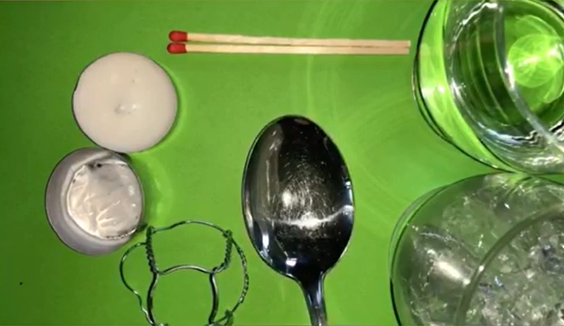 Um das Experiment „der kleine Regenmacher“ nachzumachen, braucht ihr: ein Teelicht, eine Aluminiumschale, eine Metallhalterung, einen Löffel, Streichhölzer, Leitungswasser und Eis.Schritt Nr. 1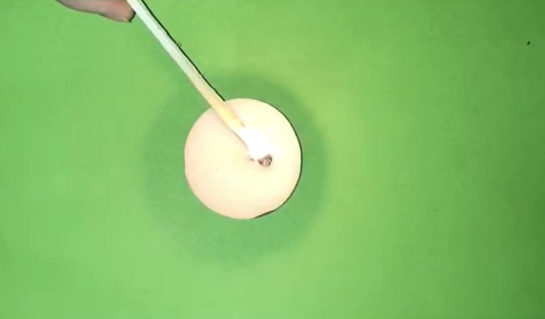 Damit ihr das Teelicht zum Brennen bringen könnt, müsst ihr es mit einem Streichholz anzünden!ACHTUNG: Benutzt das Streichholz richtig, um euch nicht zu verbrennen!Schritt Nr. 2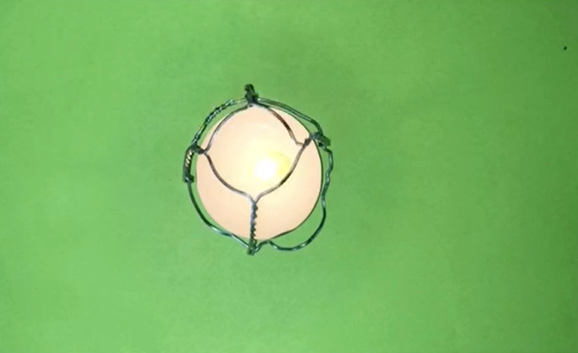 Stellt danach die Metallhalterung über das brennende Teelicht.ACHTUNG: Passt gut auf und seid vorsichtig!Schritt Nr. 3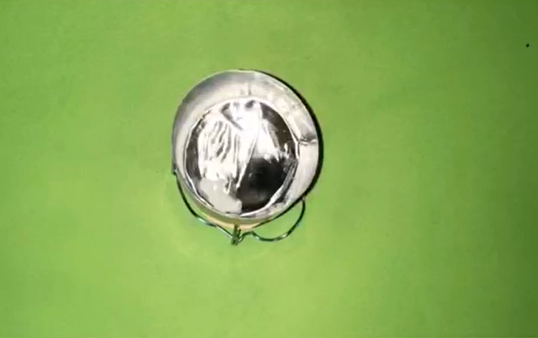 Stellt nun die Aluminiumschale auf die Metallhalterung. Steht sie sicher? Perfekt, dann kann es weitergehen!Schritt Nr. 4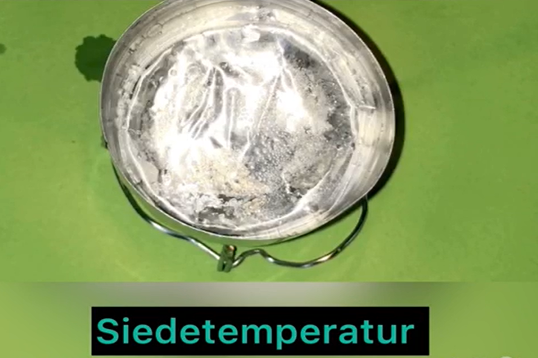 SIEDETEMPERATUR:Wartet, bis das Wasser seine Siedetemperatur erreicht hat und es anfängt zu kochen. Schritt Nr. 5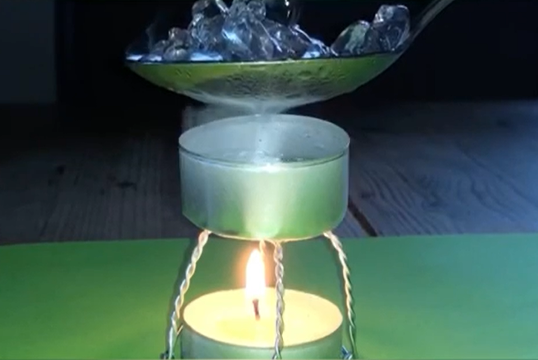 Gebt nun etwas Eis auf einen Löffel. Haltet diesen über das kochende Wasser. Beobachtet genau, was passiert!Schritt Nr. 1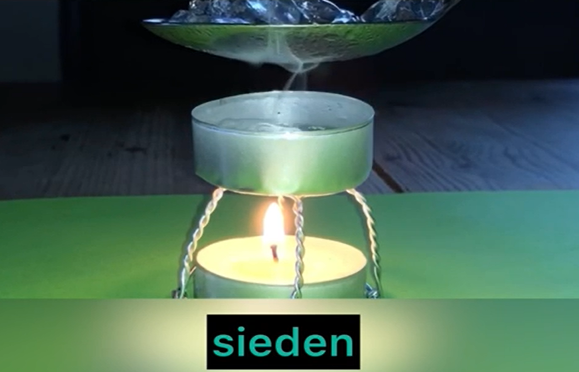 a) SIEDEN:Das Wasser siedet. b) WASSERDAMPF:Der Wasserdampf steigt nach oben.c) VERDUNSTEN:
Das Wasser verdunstet. d) GASFÖRMIG:Der aufsteigende Wasserdampf ist gasförmig.e) FEST:Das Eis befindet sich in einem festen Zustand.f) SCHMELZEN:Durch das kochende Wasser fängt das Eis an zu schmelzen.g) KONDENSIEREN:Der Wasserdampf wird durch das Eis auf den Löffel abgekühlt. Dadurch kondensiert der Wasserdampf am Löffel.h) FLÜSSIG:Dadurch verändert sich der Aggregatzustand von gasförmig zu flüssig.Schritt Nr. 2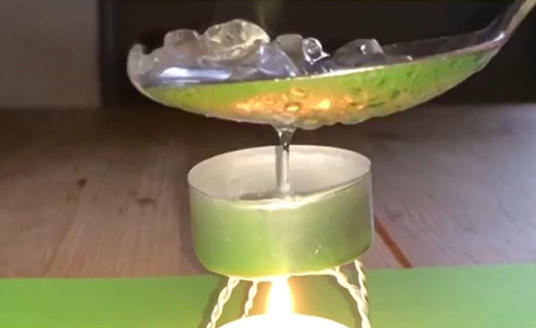 Das Wasser tropft zurück in die Aluminiumschale. Es regnet!